Olly’s Rhyme 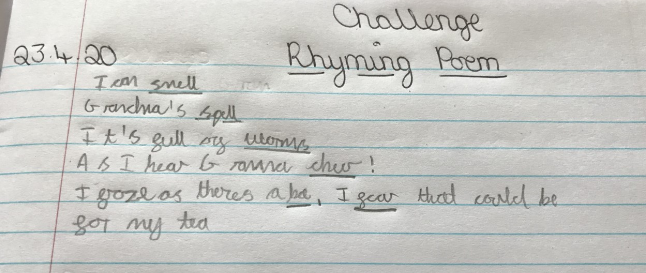 Jacob’s Rhyme 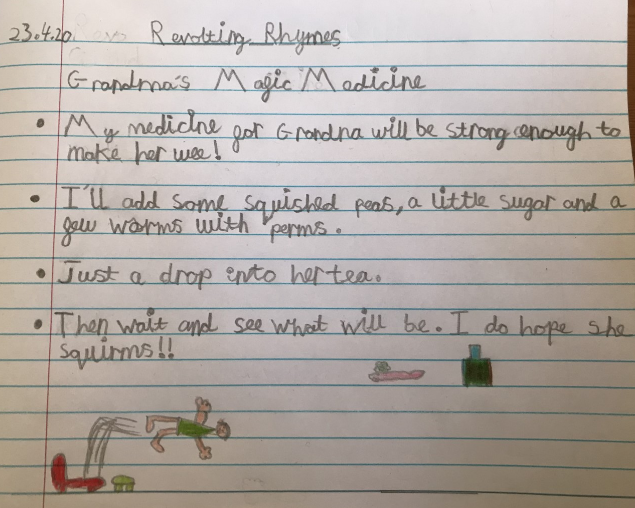 Thanks you two! Both of these are great. Funny, and silly and little bit REVOLTING. Ellie’s Rhyme 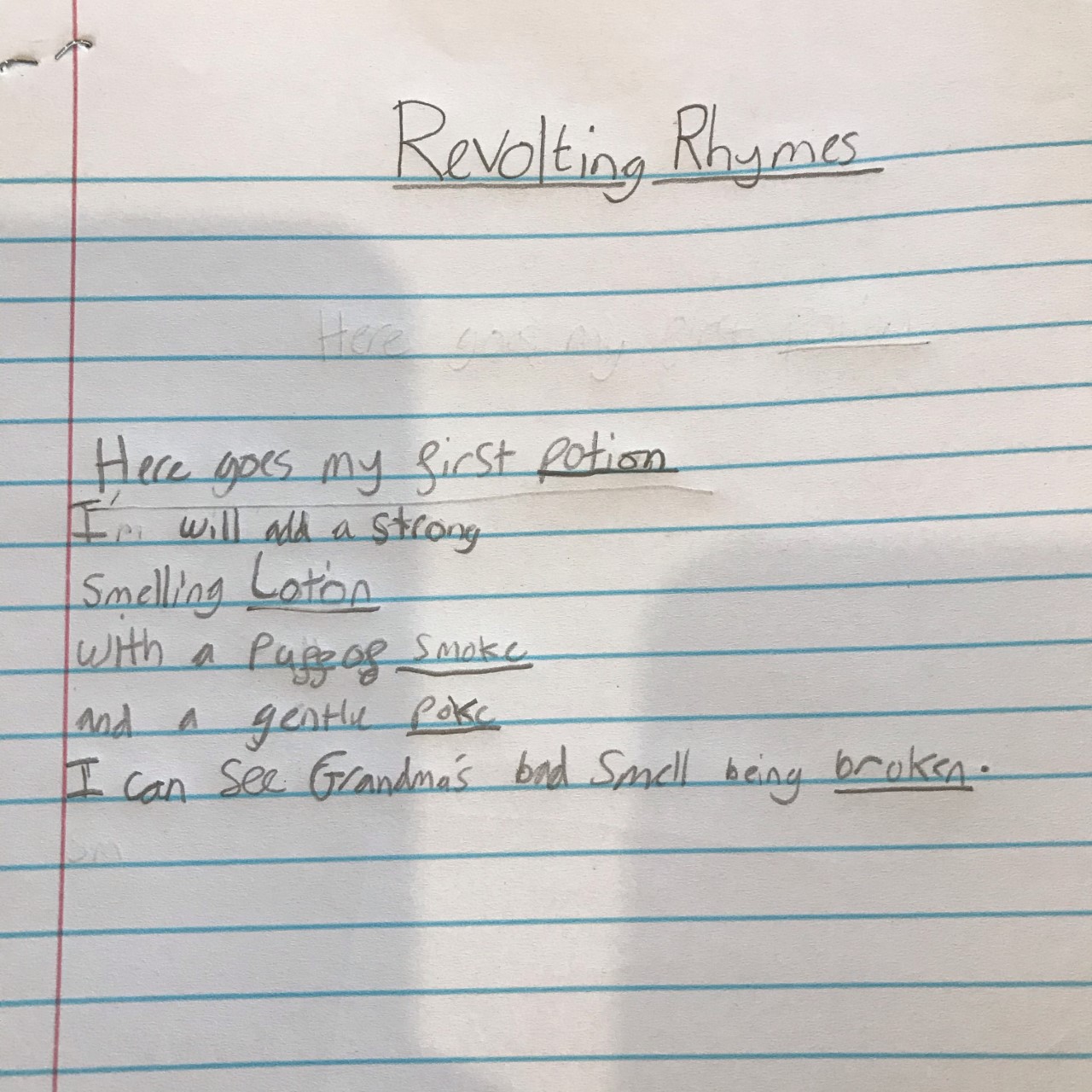 